«MIKROKREDITBANK»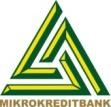 Aksiyadorlik – tijorat banki (http://mikrokreditbank.uz)Elektron oferta omonat shartnomasiShartnoma predmetiBank mazkur shartnomaga asosan Omonatchining Bank filiallarida ochilgan plastik karta yoki omonat hisobvaraqlaridagi mablag‘larini naqd pulsiz shaklda omonatga qabul qilish, omonatni qaytarish va unga foizlar hisoblash hamda Omonatchining mazkur omonat hisobvarag‘ini masofadan turib boshqarishiga ruxsat berish majburiyatini oladi.Omonatchi omonat hisobvarag‘idagi mablag‘larini va unga hisoblangan foizlarni Dastur orqali o‘zining yoki boshqa jismoniy shaxslarning plastik karta va omonat hisobvaraqlariga naqd pulsiz shaklda o‘tkazish orqali tasarruf etadi.Omonatning shartlari bo‘yicha barcha ma’lumotlarni mazkur https://mikrokreditbank.uz/retail/deposits/ veb-sayt orqali olishingiz mumkin.Omonatga foizlar hisoblash va to‘lash tartibiOmonatga foizlar har kuni yillik bazaviy davr - 365 kundan kelib chiqqan holda hisoblab yoziladi. Foizlar omonat mablag‘i Bankka tushgan kunning ertasidan boshlab, to u Omonatchiga qaytarilgan yoki boshqa asoslarga ko‘ra uning hisobvarag‘idan o‘chirilgan kundan oldingi kungacha bo‘lgan davrga hisoblanadi.Omonat summasiga foizlar kunlik hisoblanib, omonatchining nomiga ochilgan 22400 - “To‘lanishi lozim bo‘lgan hisoblangan foizlar” hisobvarag‘ining subhisobvaraqlarida yig‘ib boriladi. Ushbu mablag‘larni Omonatchi Shartnoma shartlari doirasida mustaqil tasarruf etadi.Omonat saqlash muddati tugagunga qadar talab qilib olinsa yoki saqlash muddati tugagandan keyin talab qilib olinmasa, haqiqatda saqlangan muddat uchun omonatga foizlar hisoblanmaydi.Tomonlarning huquq va majburiyatlariOmonatchining huquqlari:Mazkur Shartnomaning qog‘ozga chop qilingan shaklini Omonat hisobvarag‘i ochilgan Bank filialidan hech qanday komission haqsiz olish;Mazkur shartnoma shartlari doirasida omonat mablag‘larini erkin tasarruf etish;Ushbu shartnomani akseptlash haqida mustaqil ravishda qaror qabul qilish.Omonatchining majburiyatlari:Masofadan   turib   omonat   hisobvarag‘i   ochish   uchun«Mikrokreditbank» ATB tomonidan muomalaga chiqarilgan plastik kartaga egasi bo‘lish;Omonatga pul mablag‘ini kirim qilish uchun plastik karta yoki omonat hisobvaraqlarida omonat turiga kirim qilinishi lozim bo‘lgan omonat mablag‘iga ega bo‘lishi;Omonat hisobvarag‘ini ochish uchun kerakli bo‘lgan barcha amaliyotlarni ketma-ketlikda amalga oshirish;Omonat hisobvarag‘idan amaliyotlarni amalga oshirish davomida Dasturdagi uzilishlar yoki texnik nosozliklar haqida Bank filialini telefon orqali xabar berish;Dasturga kirish uchun berilgan “Login”, “Parol” va “PIN” kodni boshqa shaxslarga oshkor qilmaslik;Mobil aloqa yoki internet tarmog‘i orqali Omonat bilan bog‘liq bo‘lgan bank amaliyotlarini boshqa shaxslar ishtirokisiz yoki kuzatuvisiz amalga oshirish;Bankning huquqlari:Omonatchining talabi bilan omonat mablag‘i muddatidan oldin to‘liq yoki qisman qaytarilganda, mablag‘ qaytarilguniga qadar hisoblanib, to‘langan foizlarni shartnomada belgilangan tartibda qayta hisob-kitob qilish hamda hisobvaraqdagi qoldiqdan ushlab qolish;Omonatchining hisobvarag‘i O‘zbekiston Respublikasining amaldagi normativ-huquqiy hujjatlarida belgilangan tartibda xatlanganda, hisobvaraq orqali chiqim amaliyotlarini bajarishni to‘xtatish;Omonatchining hisobvarag‘i xatlanganligi oqibatida, Bank ushbu hisobvaraqdagi pul mablag‘laridan foydalana olmagan davr uchun foiz yozmaslik;Kredit resurslar bozori konyukturasidan kelib chiqib, O‘zbekiston Respublikasi Fuqarolik kodeksining 763-moddasiga asosan aholi omonatlari bo‘yicha foiz stavkalarini Bank Boshqaruvi qarori bilan o‘zgartirish.Bunda yangi foiz stavkasi bank tomonidan o‘rnatilgan kundan boshlab kuchga kiradi. Avval qabul qilingan omonatlar bo‘yicha saqlash muddati tugagunga qadar o‘zgartirilgan foiz stavkalari qo‘llanilmaydi;Omonat hisobvarag‘ida turgan pul mablag‘lariga doir bank operatsiyalari bo‘yicha amalga oshirilgan xizmatlar uchun Bankda o‘rnatilgan Tariflar asosida vositachilik haqini undirish;Omonatchining omonat daftarchasi rasmiylashtirilib, odatdagi tarzda ochilgan omonat hisobvaraqlarini masofadan turib boshqarish xizmatini joriy etadi.Bankning majburiyatlari:Omonat shartlarini elektron ko‘rinishda Bankning internet vebsaytida aks ettirish;Elektron oferta shartnomasi Omonatchi tomonidan elektron tarzda tasdiqlangandan so‘ng omonat mablag‘larini kirim qilish hamda omonat bo‘yicha operatsiyalarni qayd etib borish maqsadida Omonatchining nomiga avtomatik tarzda hisobvaralarni ochish;Ushbu shartnomada belgilangan shartlar asosida Omonatchiga foizlarni hisoblab borish va to‘lash hamda omonatchining birinchi talabiga ko‘ra omonatdagi pul mablag‘larini elektron shaklda, naqd pulsiz qaytarilishini ta’minlash;Bank sirini tashkil etuvchi ma’lumotlarni sir saqlanishini ta’minlash.Bunday ma’lumotlarni qonun hujjatlarida nazarda tutilgan asoslar mavjud bo‘lganda uchinchi shaxslarga taqdim etish holatlari bundan mustasno.Taraflarning javobgarligiTaraflar ushbu shartnomada ko‘rsatilgan majburiyatlarni bajarmagan yoki lozim darajada bajarmagan taqdirda, O‘zbekiston Respublikasining amaldagi qonun hujjatlarida belgilangan tartibda javobgar bo‘ladilar.Omonatchi tomonidan omonat “Qoida”lari talablariga va ushbu shartnomada belgilangan shartlarga rioya qilmaslik oqibatida yetkazilgan zarar uchun Bank javobgarlikni o‘z zimmasiga olmaydi.Omonatchi hisobvaraqqa kirim qilingan mablag‘larni qonuniyligiga shaxsan javobgardir.Fors-major holatlariFors-major holatlari yuzaga kelgan vaqtda taraflar ushbu holatlar bartaraf etilguniga qadar shartnoma bo‘yicha o‘zaro majburiyatlarini bajarishdan ozod bo‘ladilar;Fors-major holatlari yuzaga kelganligi yoki bartaraf etilganligi haqidagi xabarnomalar taraflarda mavjud bo‘lgan barcha aloqa vositalari orqali yuborilishi mumkin (SMS xabarlari bundan mustasno).Elektron ofertaning Bankda mavjud bo‘lgan omonatlarga tadbiq qilinishi7.5. Omonatchi o‘zining Bankda mavjud bo‘lgan omonatini Dasturga ulash va Dastur orqali boshqarishni xohlasa, mazkur elektron oferta shartnomasini mobil ilova orqali akseptlashi lozim. Bunday omonatchilar elektron ofertani akseptlashdan oldin, omonatning shartlari va ofertada ko‘rsatilgan shartlar bilan tanishishi shart.Omonatchi tomonidan Elektron oferta mobil ilova orqali birinchi amaliyot bajarilgan paytdan boshlab Elektron ofertaning shartlarini qabul qilingan, ya’ni u akseptlangan hisoblanadi.Boshqa shartlarElektron oferta shartnomasi omonat summasi bank omonat hisobvarag‘iga naqd pulsiz ko‘rinishda kelib tushgan kundan boshlab tuzilgan hisoblanadi.Omonatlarning qaytarilishi Bankning barcha mol-mulklari va aktivlari bilan ta’minlanadi va Fuqarolarning banklardagi omonatlarini kafolatlash fondi tomonidan kafolatlanadi.Mazkur shartnoma omonat summasi va unga hisoblangan foizlar Omonatchiga to‘liq qaytarib berilganidan so‘ng o‘z kuchini yo‘qotgan hisoblanadi.Mazkur shartnomada ko‘rsatib o‘tilmagan holatlarda taraflar amaldagi qonunchilik va Omonat “Qoida”lariga asoslanadi (rioya qiladi)lar.Ushbu shartnoma bo‘yicha yuzaga kelgan kelishmovchilik va nizolar muzokaralar yo‘li bilan hal etiladi. Muzokaralar yo‘li bilan hal etilmagan kelishmovchiliklar va nizolar amaldagi qonunchilikda belgilangan tartibda sudlar orqali hal etiladi.